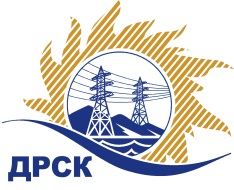 Акционерное Общество«Дальневосточная распределительная сетевая  компания»ПРОТОКОЛ № 73/МТПиР-РЗакупочной комиссии по рассмотрению предложений по открытому электронному запросу предложений на право заключения договора на поставку: «Полуприцеп тяжеловоз (АЭС)».Закупка № 231 раздел 2.2.2.  ГКПЗ 2016ПРИСУТСТВОВАЛИ: 10 членов постоянно действующей Закупочной комиссии АО «ДРСК»  2-го уровня.ВОПРОСЫ, ВЫНОСИМЫЕ НА РАССМОТРЕНИЕ ЗАКУПОЧНОЙ КОМИССИИ: О  рассмотрении результатов оценки заявок Участников.О признании предложений соответствующими условиям запроса предложений.О предварительной ранжировке предложений.О проведении переторжкиРЕШИЛИ:По вопросу № 1:Признать объем полученной информации достаточным для принятия решения.Утвердить цены, полученные на процедуре вскрытия конвертов с предложениями участников открытого запроса предложений.По вопросу № 2Признать предложения ПАО "ЧКПЗ" (454012, Челябинская обл., г.Челябинск, ул. Горелова, 12), АО "Уралавтоприцеп" (454038, Челябинская обл., г. Челябинск, ул. Хлебозаводская, 5), ООО "МИР МАШИН" (680052, Россия, Хабаровский край, г. Хабаровск, ул. Горького, д. 61 "А"), ООО ПКФ "Политранс" (454091, г. Челябинск, ул. Елькина, 45 А) соответствующими условиям закупки и принять их к дальнейшему рассмотрению.           По вопросу № 3Утвердить предварительную ранжировку предложений Участников:По вопросу № 4Провести переторжку. Допустить к участию в переторжке предложения следующих участников: ПАО "ЧКПЗ" (454012, Челябинская обл., г.Челябинск, ул. Горелова, 12), АО "Уралавтоприцеп" (454038, Челябинская обл., г. Челябинск, ул. Хлебозаводская, 5), ООО "МИР МАШИН" (680052, Россия, Хабаровский край, г. Хабаровск, ул. Горького, д. 61 "А"), ООО ПКФ "Политранс" (454091, г. Челябинск, ул. Елькина, 45 А)Определить форму переторжки: заочная.Назначить переторжку на 17.12.2015 в 14:00 час. (благовещенского времени).Место проведения переторжки: ЭТП b2b-energoОтветственному секретарю Закупочной комиссии уведомить участников, приглашенных к участию в переторжке, о принятом комиссией решенииг. Благовещенск« _16_ » декабря 2015№Наименование претендента на участие в закупке и его адресПредмет и цена предложения на участие в закупкеПАО "ЧКПЗ" (454012, Челябинская обл., г.Челябинск, ул. Горелова, 12)Цена: 1 949 152,54 руб. (цена без НДС) АО "Уралавтоприцеп" (454038, Челябинская обл., г. Челябинск, ул. Хлебозаводская, 5)Цена: 2 203 389,83 руб. (цена без НДС) ООО "МИР МАШИН" (680052, Россия, Хабаровский край, г. Хабаровск, ул. Горького, д. 61 "А")Цена: 2 241 525,42 руб. (цена без НДС) ООО ПКФ "Политранс" (454091, г. Челябинск, ул. Елькина, 45 А)Цена: 2 245 765,00 руб. (цена без НДС) Место в предварительной ранжировкеНаименование участника и его адресЦена предложения на участие в закупке без НДС, руб.Балл по неценовой предпочтительности1 местоПАО "ЧКПЗ" (454012, Челябинская обл., г.Челябинск, ул. Горелова, 12)1 949 152, 543,42 местоАО "Уралавтоприцеп" (454038, Челябинская обл., г. Челябинск, ул. Хлебозаводская, 5)2 203 389,83  3,23 местоООО "МИР МАШИН" (680052, Россия, Хабаровский край, г. Хабаровск, ул. Горького, д. 61 "А")2 241 525,42  3,04 местоООО ПКФ "Политранс" (454091, г. Челябинск, ул. Елькина, 45 А)2 245 765,00  3,0Ответственный секретарь Закупочной комиссии  2 уровня АО «ДРСК»____________________О.А. МоторинаТерёшкина Г.М.